SMLOUVAO POSKYTOVÁNÍ PRÁVNÍCH SLUŽEBSmluvní strany1. Mgr. Radek Zapletal, advokát se sídlem kanceláře Arne Nováka 4, 602 00 Brno, v seznamu advokátů České advokátní komory v Praze zapsán pod pořadovým číslem 9253, IČO 66250871, Dič CZ-7509074408, bank. spojení UniCredit Bank Czech Republic and Slovakia a.s., č.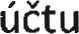 (dále jen ”advokát"), na straně jedné a22	Střední škola FO D. Roosevelta Brno, příspěvková organizaceKřižíkova 1694/11, 612 OO BrnoZastoupená Ing. Miroslavou Zahradníkovou, ředitelkou(dále jen „klient”) na straně druhéuzavírají podle ustanovení 55 1 odst. 2 a 2 odst. 1 zák. č. 85/1996 Sb., o advokacii, tuto smlouvu o poskytování právních služeb:Článek 1Předmět smlouvyPředmětem této smlouvy je závazek advokáta, že bude klientovi poskytovat právní služby v rozsahu předmětu jeho činnosti, a závazek klienta zaplatit advokátovi za poskytnuté právní služby odměnu, a to vše za podmínek stanovených v této smlouvě.Článek 2Rozsah právních služeb1/ Poskytováním právních služeb se pro účely této smlouvy rozumí zejména:poradenství, konzultační činnost a poskytování informací v návaznosti na řešení právních problémů vzniklých při podnikání klienta a při výkonu činností, pro které byl zřízenúčast při jednáních s třetími subjekty, vedení korespondence a případné další formy právní pomoci, poradenství, konzultační činnosti a poskytování informací podle potřeby a pokynů klientasepisování písemností právního charakterusepisování písemných podání státním a jiným orgánům či institucím, především soudům, orgánům činným v trestním řízení, správním a rozhodčím orgánům,úkony v rámci mimosoudní a předžalobní sporové agendy,sepisování písemných podání soudům a orgánům státní správy a samosprávy,zastupování klienta při jednáních a úkonech v rámci soudního, správního, rozhodčího či jiného obdobného řízení,vymáhání pohledávek vzniklých z obchodních a občanskoprávních závazků s podnikatelskými a nepodnikatelskými subjekty.Článek 3Práva a povinnosti advokáta1/ Při obstarávání právních služeb se bude advokát řídit požadavky klienta.2/ Advokát se zavazuje, že bude průběžně projednávat s klientem svůj postup při obstarávání právních služeb, a to v čase, který si klient s ním sjedná.3/ Advokát se zavazuje, že oznámí všechny okolnosti, které zjistí při obstarání právních služeb, jež mohou mít vliv na změnu požadavků klienta.4/ Advokát se zavazuje poskytovat právní služby osobně, výjimečně svými zaměstnanci, zásadně vždy odborně vzdělanými a připravenými na problematiku, v níž mají být právní služby poskytnuty, což platí zejména o zastoupení advokátním koncipientem; advokát je oprávněn se nechat zastoupit spolupracujícím advokátem.5/ Od požadavků klienta se advokát může odchýlit jen jestliže je to naléhavě nezbytné v zájmu klienta a advokát nemůže včas obdržet jeho souhlas.6/ Advokát je povinen zachovávat mlčenlivost o všech skutečnostech, o nichž se dozví v souvislosti s poskytováním právních služeb klientovi. Advokát nesmí údaje získané od klienta využít pro sebe nebo pro jiné osoby, pokud by to bylo v rozporu se zájmy klienta. Tato povinnost trvá i po ukončení této smlouvy.7/ Právní služby budou poskytovány podle dispozic příslušného řídícího pracovníka klienta nebo jím pověřeného zaměstnance. Přitom je advokát zmocněn klienta zastupovat navenek v rozsahu vymezeném v čl. 2 smlouvy. K jinému zastoupení je třeba zvláštní plné moci.Článek 4Práva a povinnosti klienta1/ Klient má právo na ochranu jeho práv a oprávněných zájmů, a na včasné a řádné poskytování právních služeb, v souladu s jeho potřebami a oprávněnými zájmy.2/ Klient je povinen poskytovat advokátovi veškerou součinnost nutnou k provedení požadovaných úkonů právních služeb, zejména mu opatřovat a předávat včasné, pravdivé, úplné a přehledné informace, pokud z jejich povahy nevyplývá, že si je advokát obstará sám, a současně mu předkládat veškerý listinný materiál potřebný k řádnému poskytování právních služeb. Zavazuje se rovněž řádně a včas platit v této smlouvě sjednanou odměnu.Článek 5Rozsah sjednané právní pomoci a smluvní odměna1/ Právní služby budou poskytoványv sídle nebo provozovně klienta anebo v sídle advokáta vždy podle potřeb klienta a ujednání obou smluvních stran.2/ Za poskytování právních služeb podle této smlouvy zavazuje se klient platit advokátovi odměnu, která se v souladu s vyhláškou ministerstva spravedlnosti ČR č. 177/1996 Sb., o odměnách advokátů a náhradách advokátů za poskytování právních služeb (advokátní tarif) sjednává způsobem, blíže definovaným v následujících ustanoveních.3/ Za právní služby poskytované podle čl. 2 odst. 1 a čl. 5 odst. 1 této smlouvy se sjednává dle 5 8 odst. 1 písm. b) tarifu smluvní odměna ve výši 2.000,- Kč/hod. poskytnutých právních služeb. K odměně se připočte DPH v aktuálně platné sazbě.4/ Smluvní odměna bude advokátem vyúčtována vždy za období nejméně jednoho kalendářního měsíce. Takto vyúčtovaná odměna je splatná vždy do 15. dne následujícího měsíce následujícího po měsíci, za který je účtována, a to na základě faktury, vystavené advokátem a doručené klientovi.5/ V odměně podle odst. 1 a odst. 5 tohoto článku jsou zahrnuty též náklady na běžné administrativní práce, náhrady hotových výloh spojených s poštovným, poplatky za telefonické hovory a jinou formu komunikace.6/ Advokát má nárok na náhradu cestovného do sídla či provozovny klienta vynaložených v souvislosti s poskytováním právních služeb podle této smlouvy, zejména náhrada cestovních výloh osobním automobilem mimo sídlo klienta, k soudním i jiným orgánům do míst jednání mimo sídlo advokáta, dále náhrada soudních, správních, popř. notářských poplatků zaplacených za klienta a dalších takto vynaložených nákladů. Náhrada cestovních výloh bude účtována ve výši odpovídající náhradě za spotřebované pohonné hmoty podle příslušné vyhlášky Ministerstva práce a sociálních věcí.Článek 6Přechodná a závěrečná ustanovení1/ Klient se pro potřeby jeho zastupování zavazuje udělit advokátovi plnou moc specifikovanou vždy ke konkrétnímu úkonu či řízení, v němž bude advokát klienta zastupovat.2/ Tato smlouva je uzavřena na dobu neurčitou. Lze ji kdykoliv písemnou dohodou smluvních stran zrušit nebo písemně kteroukoliv se smluvních stran vypovědět, a to s výpovědní lhůtou v trvání tří měsíců, která počne běžet prvního dne následujícího kalendářního měsíce po doručení písemné výpovědi druhé smluvní straně.3/ Advokát je po nabytí účinnosti výpovědi povinen upozornit klienta na opatření potřebná k zabránění hrozící škody.4/ Byla-li smlouva vypovězena (zrušena) dohodou, ujednají smluvní strany i způsob vypořádání vzájemných závazků a pohledávek. Byla-li smlouva vypovězena jednostranně, zavazují se obě smluvní strany vzájemně vypořádat nejpozději ke dni zániku smlouvy své závazky a pohledávky, zejména předat smluvní agendu a vyrovnat peněžité závazky a pohledávky.5/ Při vypořádání vzájemných závazků a pohledávek podle odst. 3 vzniká advokátovi nárok na odměnu podle této smlouvy i za právní služby, které poskytl klientovi ve věcech ke dni nabytí účinnosti výpovědi neukončených.6/ Pokud není v této smlouvě stanoveno jinak, řídí se právní vztahy z ní vyplývající příslušnými ustanoveními obchodního zákoníku a dalšími příslušnými obecně platnými právními předpisy.7/ Tato smlouva je vyhotovena ve dvou stejnopisech, po jednom pro každou ze smluvních stran.8/ Vztahuje-li se důvod neplatnosti jen na některé ustanovení této Smlouvy, je neplatným pouze toto ustanovení, pokud z jeho povahy nebo obsahu anebo z okolností, za nichž bylo sjednáno, nevyplývá, že je nelze oddělit od ostatního obsahu této Smlouvy.9/ Advokát dává objednateli klientovi k tomu, aby smluvní podmínky byly zveřejněny v rozsahu a za podmínek vyplývajících z příslušných právních předpisů (zejména ze zákona č. 106/1999 Sb., o svobodném přístupu k informacím, ve znění pozdějších předpisů a Nařízení Evropského parlamentu a Rady EU 2016/679 0 ochraně fyzických osob v souvislosti se zpracováním osobních údajů a o volném pohybu těchto údajů a o zrušení směrnice 95/46/ES (obecné nařízení o ochraně osobních údajů)).10/ Tato smlouva nabývá účinnosti dnem uveřejnění prostřednictvím registru smluv postupem dle zákona č. 340/2015 Sb., o zvláštních podmínkách účinnosti některých smluv, uveřejňování těchto smluv a o registru smluv (zákon o registru smluv), v platném znění. Smluvní strany se dohodly, že uveřejnění smlouvy v registru smluv včetně uvedení metadat provede objednatel.11/ Smluvní strany prohlašují, že žádná část smlouvy nenaplňuje znaky obchodního tajemství (ustanovení 5 504 zákona číslo 89/2012 Sb., občanského zákoníku, ve znění pozdějších předpisů).12/ Účastníci prohlašují, že si tuto smlouvu před podpisem přečetli, že je jim její obsah srozumitelný a známý a že tato není uzavírána pod nátlakem ani za nevýhodných podmínek pro první nebo druhou smluvní stranu. Na důkaz souhlasu s jejím obsahem ji účastníci podepisují.V Brně dne	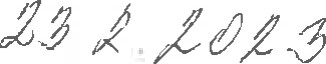 apletaltArne Nováka 4, 602 OO Brno zapsán u ČAK pod ev. č. 9253 DIČ: CZ7509074ę08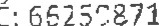 Sídlo: 612 00 Brno, Křižík0hia 1694/11	IO: 	Tel: 	C)IDDS:n3vx7g4IČO:00567191DIČ:neplátce DPHBankovní spojení: Číslo účtu:ČNB, pobočka Brno